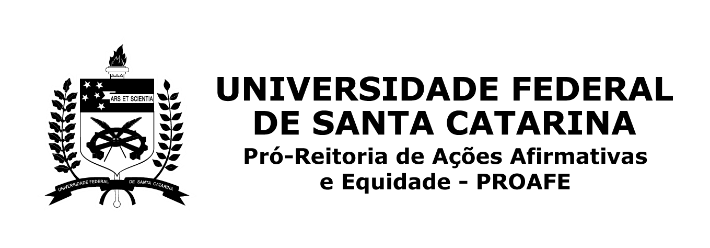 AUTODECLARAÇÃO	AUTODECLARAÇÃO DE ÍNDIGENATendo sido aprovado(a) e classificado(a) em Processo Seletivo para uma das vagas destinadas à Política de Ações Afirmativas Étnico-Raciais, nos termos da Lei 12.711/2012, Decreto Presidencial nº 7824/2012 e Portaria Normativa nº 18/2012/MEC:DECLARO para o fim específico de atender ao requisito inscrito no Processo Seletivo, que pertenço a povo indígena.DECLARO ainda que estou ciente de que detectada a falsidade desta declaração sujeito-me às penas da lei, especialmente as consequências relacionadas ao Art. 9º da Portaria 18/2012/MEC e ao edital do processo seletivo._                     -                ,             de                      de              ____________                              Cidade               - sigla estado     -       dia         -             mês                -          ano                                                         assinatura do(a) candidato(a)ABAIXO, NÃO PREENCHER - USO EXCLUSIVO DA UFSC:PARECER DA COMISSÃO DE VALIDAÇÃO DE AUTODECLARAÇÃO DE ÍNDIGENASA Comissão de Validação de Autodeclaração de Indígenas, após análise da documentação apresentada pelo(a) candidato(a), em relação às disposições do edital do processo seletivo:( )SIM, valida essa autodeclaração.( )NÃO, não valida essa autodeclaração e NÃO o(a) habilita para matrícula, podendo o(a) mesmo recorrer dessa decisão ao órgão administrativo competente. 	,	de	de 	Assinaturas da comissão de validação de autodeclaração de indígenas:OBSERVAÇÕES COMPLEMENTARES: